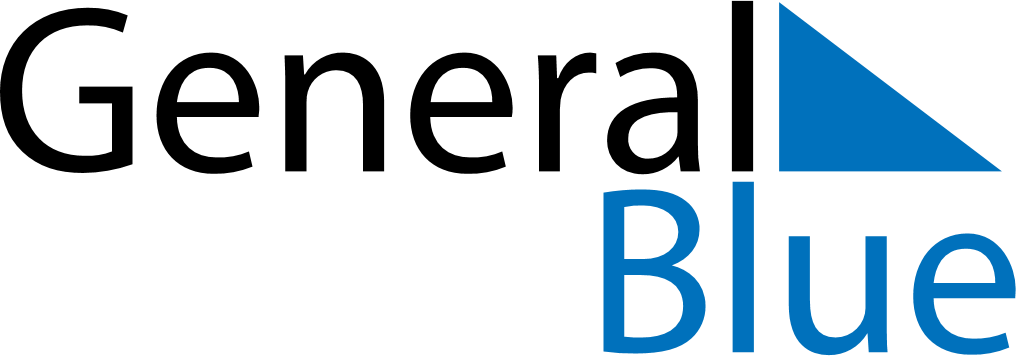 April 2026April 2026April 2026BrazilBrazilMondayTuesdayWednesdayThursdayFridaySaturdaySunday12345Good FridayEaster Sunday67891011121314151617181920212223242526Tiradentes’ Day27282930